Философия тарихы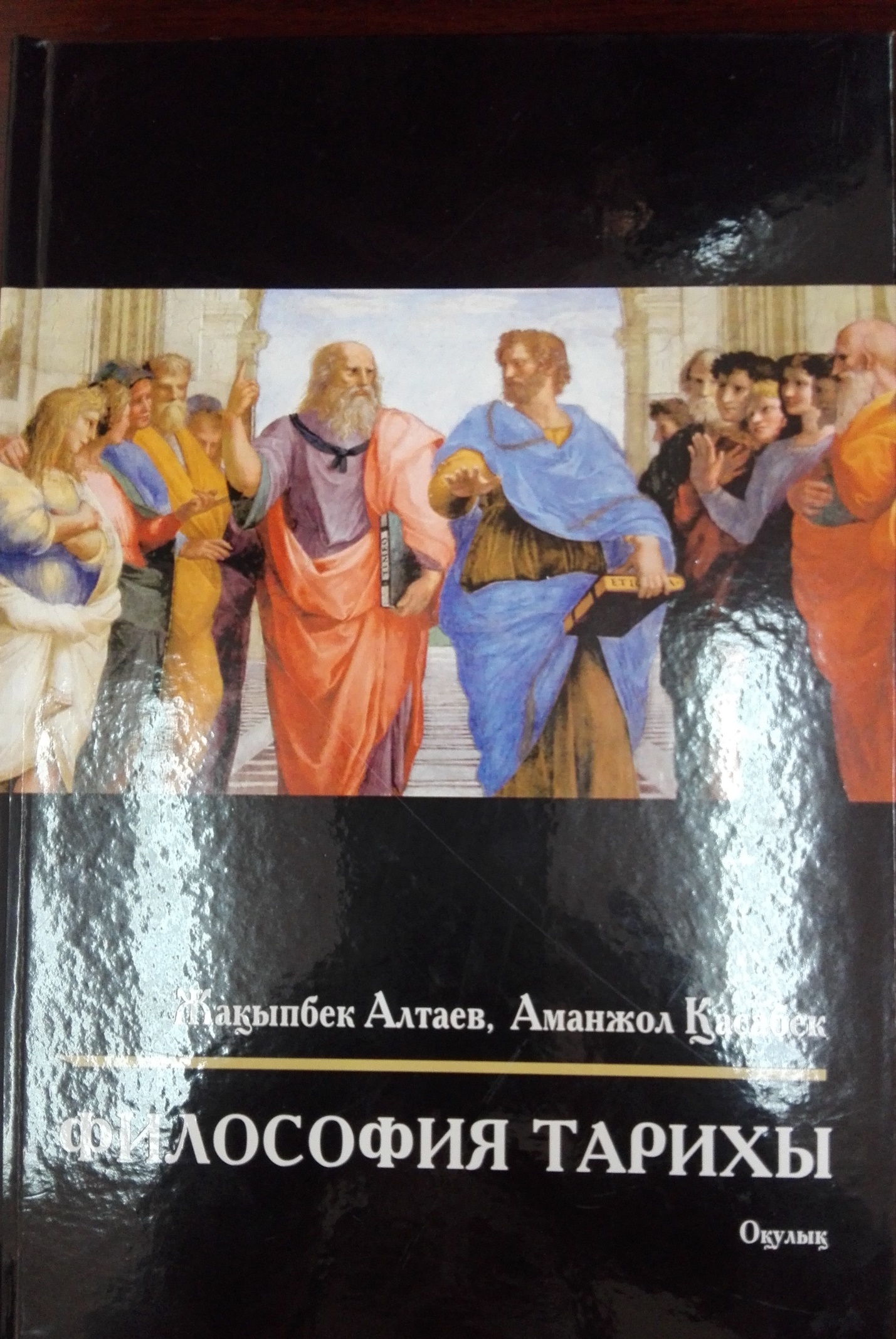 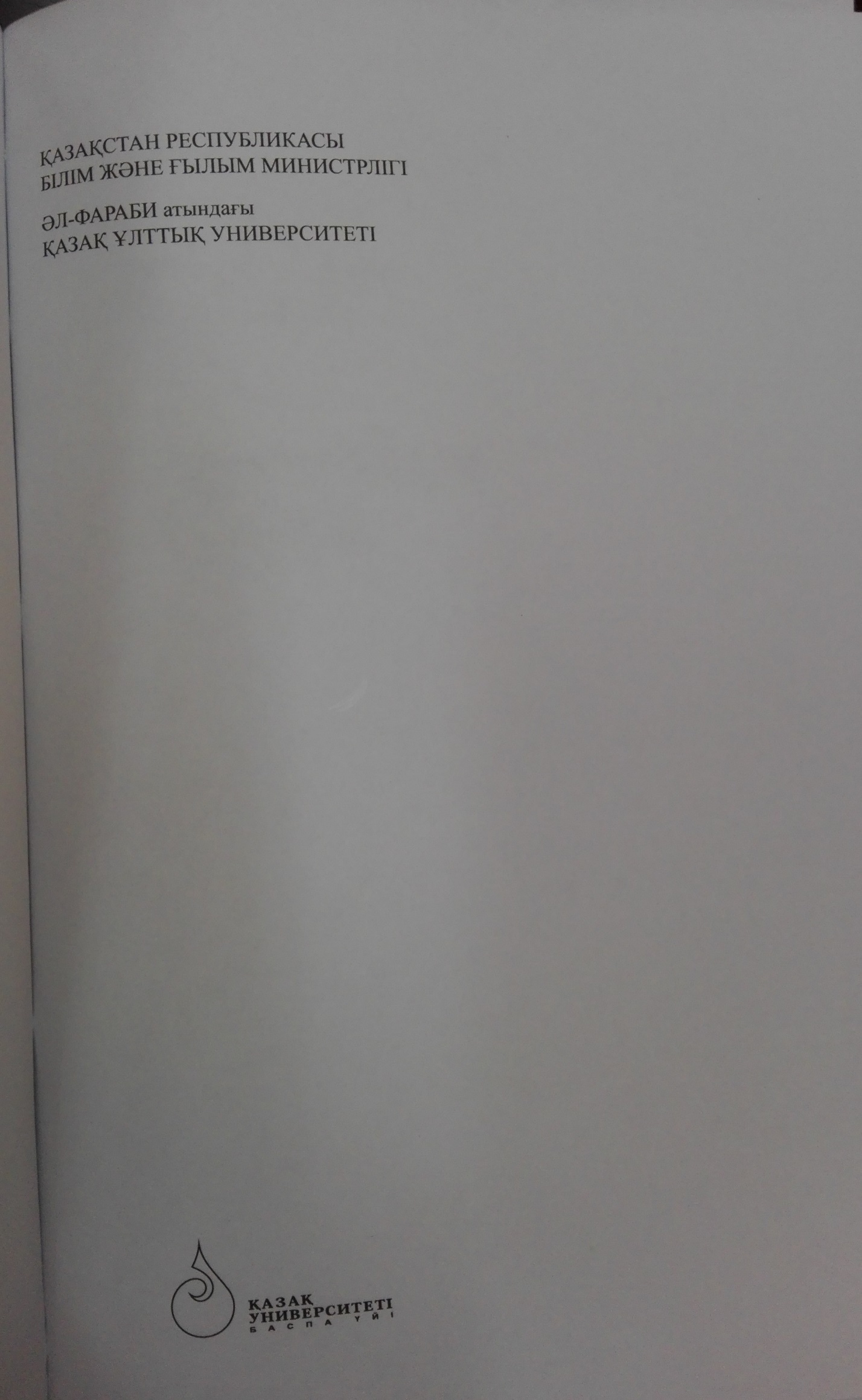 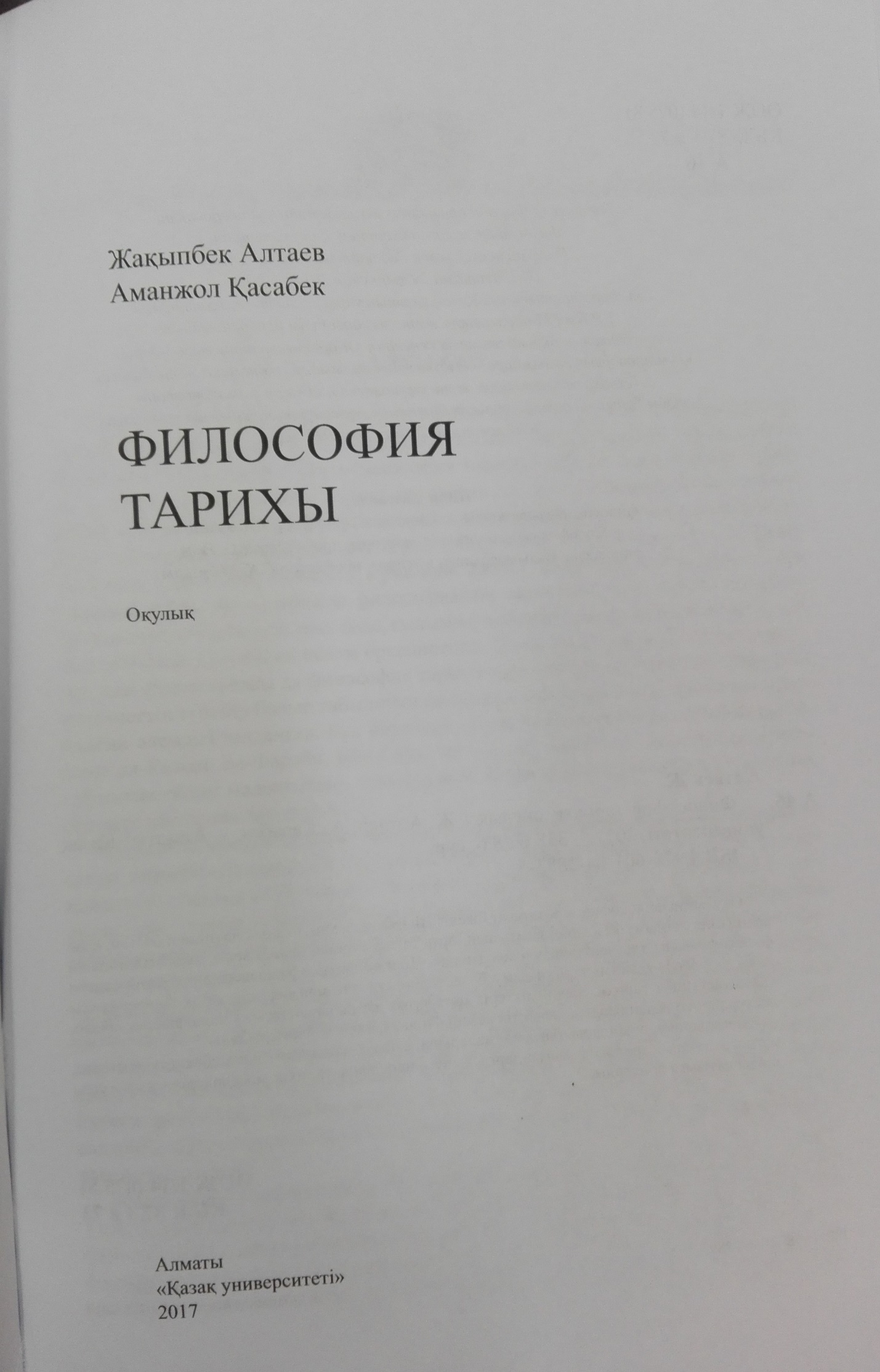 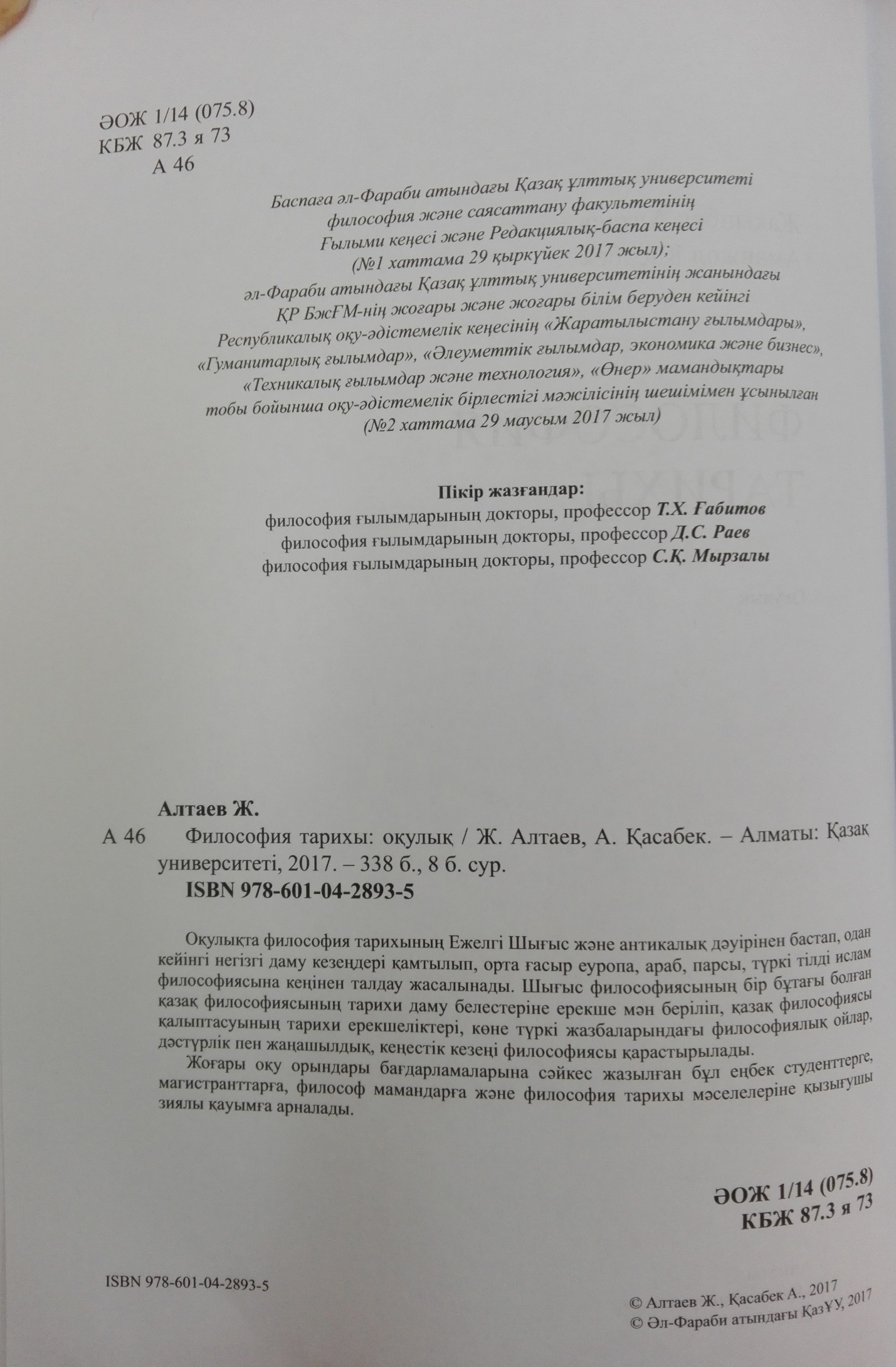 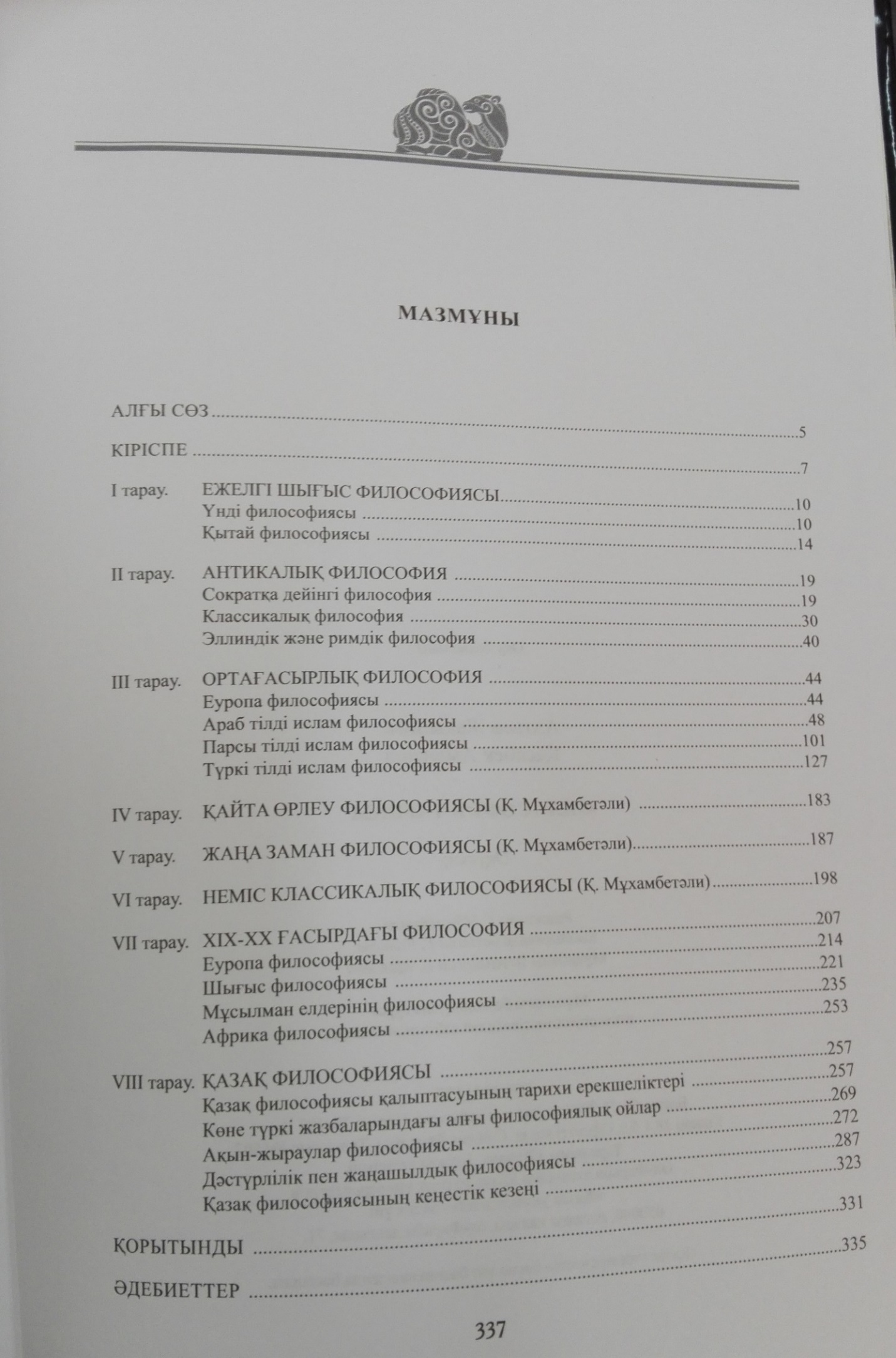 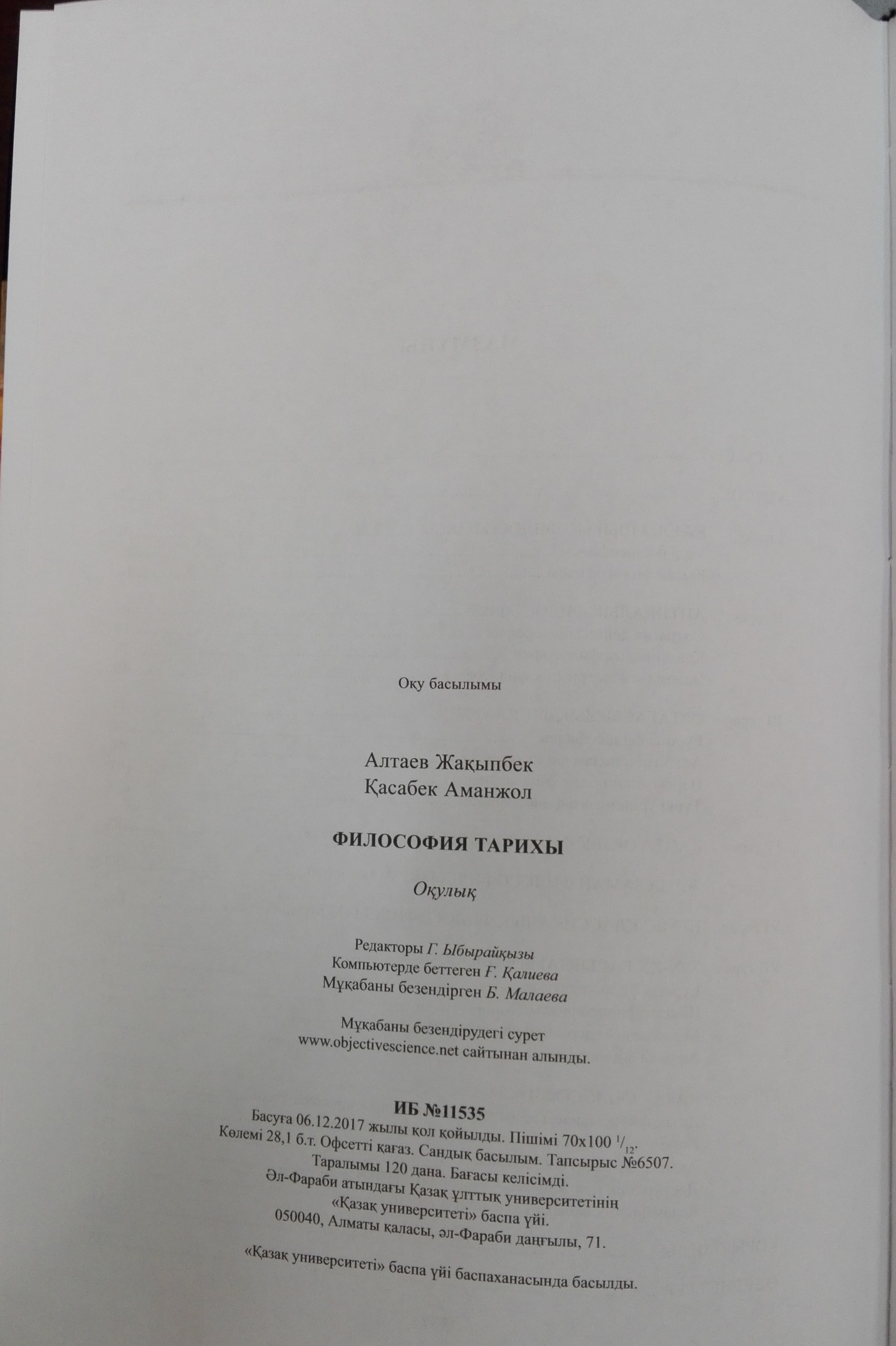 